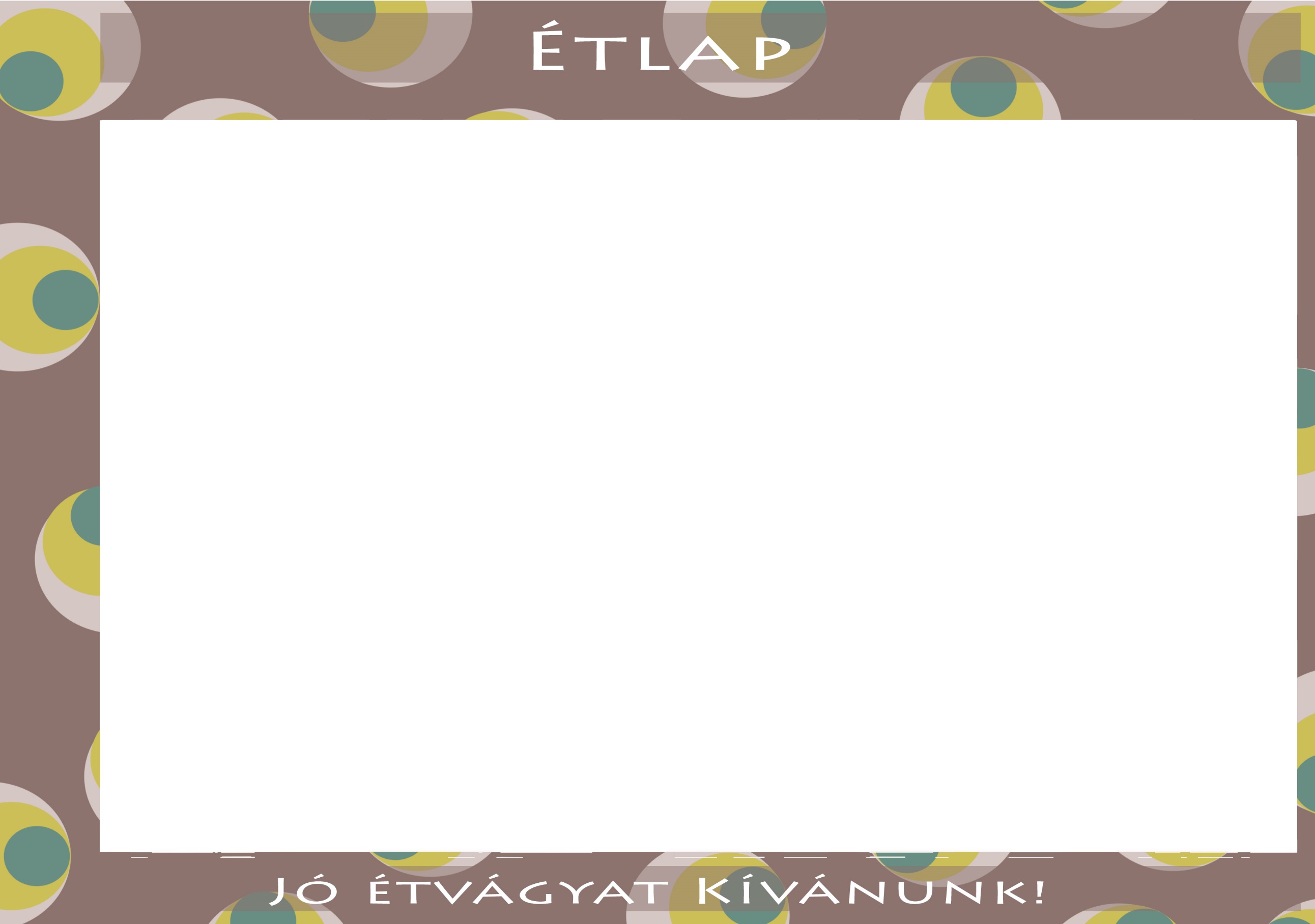 2021.AUGUSZTUS 30 - SZEPTEMBER 3 Diétás étkezést nem biztosítunk! Az étlapváltoztatás jogát fenntartjuk! Iskolás /11-14 év/HétfőKeddSzerdaCsütörtökPéntekTízóraiKakaóKifliVajkrémFelvágott GyümölcsteaKenyér (teljes kiőrlésű)MargarinParadicsomTej Kakaós foszlós kalácsTízóraiAllergének: glutén, tejAllergének: glutén, tejAllergének: glutén, tej, tojásokAllergének: glutén, tejAllergének: glutén, tejTízóraienergia 355 kcal	szénhidr.43,6 gfehérje 12,4 g	cukor 5,3 gzsír 17 g	só 1,1 gtelített zsír 0 genergia 195 kcal	szénhidr.39,8 gfehérje 5 g	cukor 10,4 gzsír 1,4 g	só 0,6 gtelített zsír 0,6 genergia 352 kcal	szénhidr.50,1 gfehérje 12 g	cukor 9,8 gzsír 11,8 g	só 1 gtelített zsír 0 genergia 200 kcal	szénhidr.41,2 gfehérje 5,3 g	cukor 10,1 gzsír 1,4 g	só 0,8 gtelített zsír 0,6 genergia 252 kcal	szénhidr.41,3 gfehérje 11 g	cukor 5,4 gzsír 7,5 g	só 0,4 gtelített zsír 0 gEbédLebbencslevesTarhonyaLecsós csirkecombErőlevesLencsefőzelékFasírozottGyümölcslevesRakott kelkáposztaEbédAllergének: glutén, mustár, tej, tojások, zellerAllergének: glutén, mustár, tej, tojások, zellerAllergének: glutén, mustár, tej, tojások, zellerAllergének: diófélék, földimogyoró, glutén, kén-dioxid, mustár, szezámmag, tej, tojások, zellerAllergének: glutén, tejEbédenergia 316 kcal	szénhidr.53,2 gfehérje 14,2 g	cukor 0,9 gzsír 4,3 g	só 2,2 gtelített zsír 0 genergia 874 kcal	szénhidr.102,2 gfehérje 34,1 g	cukor 1,5 gzsír 24,4 g	só 6 gtelített zsír 0 genergia 959 kcal	szénhidr.109,1 gfehérje 59,6 g	cukor 1,8 gzsír 14,1 g	só 5,7 gtelített zsír 0 genergia 787 kcal	szénhidr.71 gfehérje 45,1 g	cukor 3,4 gzsír 18,6 g	só 4,4 gtelített zsír 0 genergia 627 kcal	szénhidr.78,4 gfehérje 24,5 g	cukor 25 gzsír 14,7 g	só 2,6 gtelített zsír 0 gUzsonnaKörözöttPaprika RozskenyérKefírTepertős pogácsaKörteMüzli szelet gyümölcsösUzsonnaAllergének: tejAllergének: glutén, tejAllergének: gluténAllergének: glutén, tejAllergének: földimogyoró, glutén, kén-dioxid, szezámmag, szójababUzsonnaenergia 176 kcal	szénhidr.30,8 gfehérje 6,7 g	cukor 13,5 gzsír 1,8 g	só 0,5 gtelített zsír 0 genergia 147 kcal	szénhidr.28,6 gfehérje 4,7 g	cukor 12,2 gzsír 1,2 g	só 0,8 gtelített zsír 0,6 genergia 230 kcal	szénhidr.37 gfehérje 8,5 g	cukor 0,8 gzsír 4,6 g	só 1,2 gtelített zsír 0 genergia 181 kcal	szénhidr.23,5 gfehérje 6,7 g	cukor 1,2 gzsír 10,1 g	só 1 gtelített zsír 0 genergia 91 kcal	szénhidr.21 gfehérje 0,7 g	cukor 0 gzsír 0 g	só 0 gtelített zsír 0 g